.Section 1: ½ turn L With Heelbounces, Sweep,  Left CoasterstepSection 2: Walk x 2, Out Out Touch, Slow Unwind ½ Turn RightSection 3: Rock Recover, Left Coasterstep, Sidesteps x 3, TouchSection 4: Left Rolling Vine, Kick ball Cross x 2* Restart after wall 5Section 5: Slow Unwind ¾ Turn Left, Toeswitches Side, Toeswitches ForwardSection 6: Point, ¼ Turn Left, Kickball Change, Point, ¼ turn Right, Kickball CrossSection 7: Rock Recover, Behind Side Cross x 2* Wall 4 Tag 1.Section 8: Slow Unwind Right, Step Turn Step, Hold* Tag 2The dances ends with: Out, Out, and put feet together with a jump.Restart: Wall 5, after section 4 (12.00) – start the dance from beginningTag 1: Wall 4 after section 7 (3.00), do the tag and then start the dance from beginningTag 2: After wall 7 (6.00), do the tag and then start the dance from beginningSide Behind, Rolling Vine, Cross Side TogetherSide Behind, ¾ Turn, Step, Coasterstep, StepBlues Hotell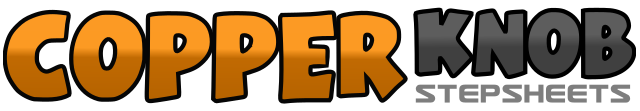 .......Count:64Wall:4Level:Intermediate.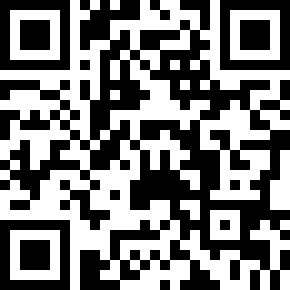 Choreographer:Erland Blixt - February 2009Erland Blixt - February 2009Erland Blixt - February 2009Erland Blixt - February 2009Erland Blixt - February 2009.Music:Blues Hotel - BB King & Koko TaylorBlues Hotel - BB King & Koko TaylorBlues Hotel - BB King & Koko TaylorBlues Hotel - BB King & Koko TaylorBlues Hotel - BB King & Koko Taylor........1-4Step forward right, turn ½ left with 3 heelbounces5-6Sweep left from front to back7&8Step back left, step right next to left, step forward left1-2Walk forward right, left&3-4Step out right to right side, step out left to left side, touch right next to left5-8Step right behind left, unwind ½ turn right during 4 counts, weight ends on right1-2Rock forward left, recover on right3&4Step left back, step right next to left, step forward left5&6&7-8Step right foot to right, step left next to right x 3, touch left next to right1-2¼ turn left stepping forward on left, ½ turn left stepping back on right3-4¼ turn left stepping left to left side, step right next to left, weight on right5&6Kick forward with left, step left next to right, cross right over left7&8Kick forward with left, step left next to right, cross right over left1-4Unwind ¾ left during 4 counts, start with knees bended, end with straight leg, end with weight on left5&6&Touch right toe to right side, step right next to left, touch left toe to left side, step left next to right7&8Touch right toe forward, step right next to left, touch left toe forward1-2Point left toe to left, turn ¼ turn left and step left next to right3&4Kick right foot forward, step right next to left, step left next to right5-6Point right toe to right, turn ¼ turn to right and touch right next to left7&8Kick right foot forward, step right next to left, step left cross over right1-2Rock right to right side, recover on left3&4Step right behind left, step left to left, cross right over left5-6Rock left to left, recover on right7&8Step left behind right, step right to right, cross left over right1-4Touch right behind left, unwind ½ turn right, weight ends on right5-8Step forward left, turn ½ right, step forward on left, hold1-4Sway right, left, right, left1-2Step right to right, step left behind right3-4¼ right stepping right forward, ½ turn right stepping left foot back5-6¼ turn right stepping right to right, cross left over right7-8Step right to right, touch left next to right1-2Step left to left, step right behind left3-4¼ turn left stepping left forward, ½ turn left stepping right back5Step back with left foot6&7Step back right, step left next to right, step forward right8Step forward left